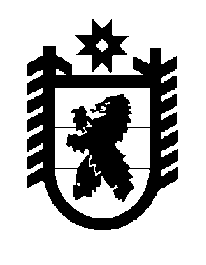 Российская Федерация Республика Карелия    ПРАВИТЕЛЬСТВО РЕСПУБЛИКИ КАРЕЛИЯПОСТАНОВЛЕНИЕот  23 октября 2013 года № 320-Пг. Петрозаводск О внесении изменения в Положение о Государственном комитете Республики Карелия по транспортуПравительство Республики Карелия п о с т а н о в л я е т:Внести в пункт 10 Положения о Государственном комитете Республики Карелия по транспорту, утвержденного постановлением Правительства Республики Карелия от 5 августа 2013 года № 242-П «Об утверждении Положения о Государственном комитете Республики Карелия по транспорту» (Карелия, 2013, 13 августа), изменение, дополнив подпунктом 61.1 следующего содержания:«61.1) направляет в пределах своей компетенции в орган кадастрового учета документы, необходимые для внесения в государственный кадастр недвижимости сведений, предусмотренных федеральным законода-тельством;».            Глава Республики  Карелия                                                            А.П. Худилайнен